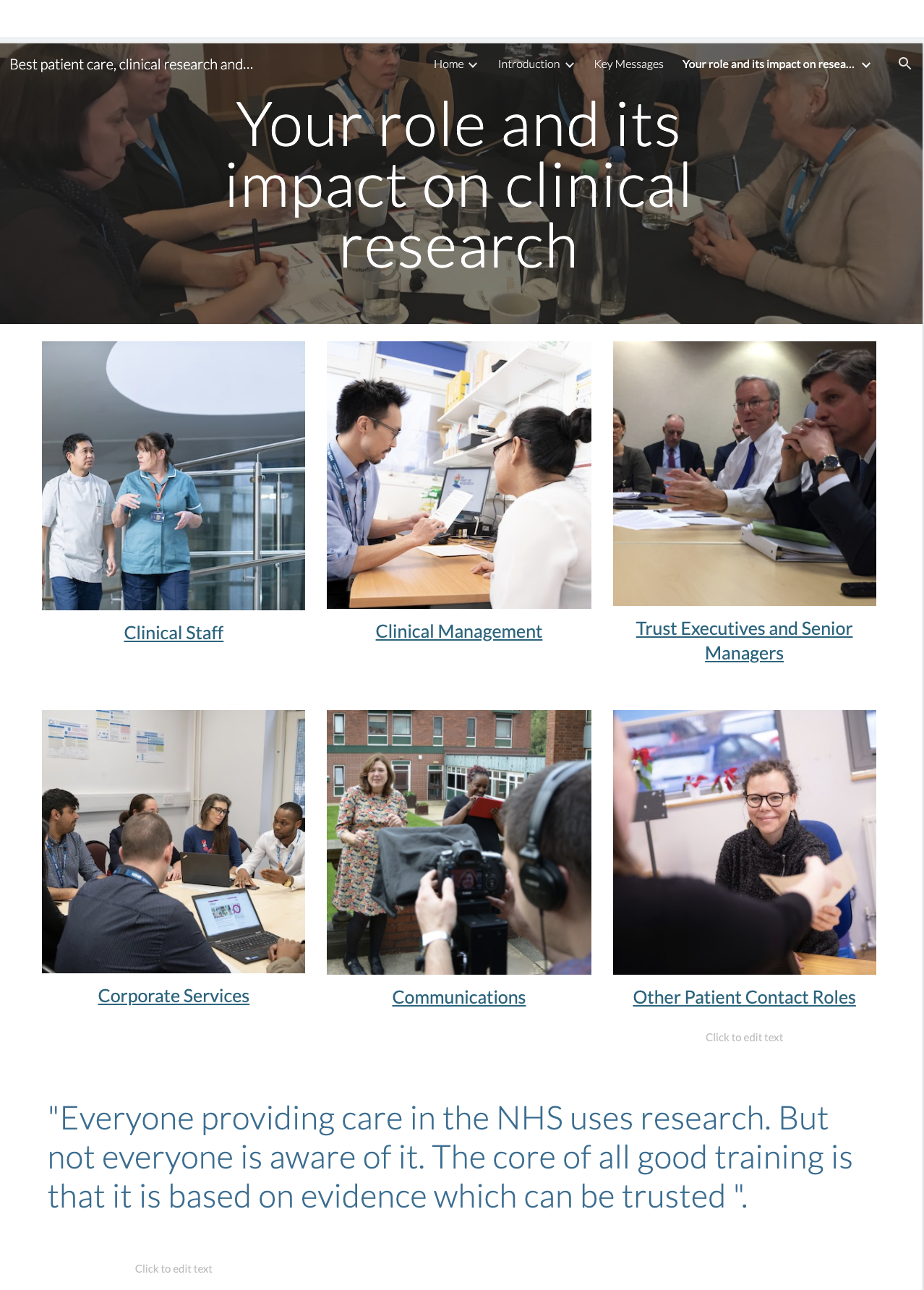 Page ID: Your Role and Its Impact on Clinical ResearchText content:Maintain quoteAdd minimal local text if it adds to the pageDescriptions as shown in ‘Navigation:’ below unless your Trust uses different terminology in which case us what staff will recognise.Visual (non text) content and general layout:Tile look with embedded links important and it is suggested to use photographsNavigation: Tiles for all these pages:Clinical staffClinical managementTrust Executives and Senior ManagersCorporate ServicesCommunicationsOther Patient Contact Roles Text for copying:Title: Your role and its impact on clinical researchQuote: "Everyone providing care in the NHS uses research. But not everyone is aware of it. The core of all good training is that it is based on evidence which can be trusted ".Internal links to be included:Clinical StaffLink: https://sites.google.com/nihr.ac.uk/bestpatientcareclinicalresearc/your-role-and-its-impact-on-research/clinical-staff Clinical ManagementLink: https://sites.google.com/nihr.ac.uk/bestpatientcareclinicalresearc/your-role-and-its-impact-on-research/clinical-management Trust Chair, Executives and Senior ManagersLink: https://sites.google.com/nihr.ac.uk/bestpatientcareclinicalresearc/your-role-and-its-impact-on-research/trust-executives-and-senior-managers Corporate ServicesLink: https://sites.google.com/nihr.ac.uk/bestpatientcareclinicalresearc/your-role-and-its-impact-on-research/corporate-services-finance-hr-information-managemen CommunicationsLink: https://sites.google.com/nihr.ac.uk/bestpatientcareclinicalresearc/your-role-and-its-impact-on-research/communications Other Patient Contact RolesLink: https://sites.google.com/nihr.ac.uk/bestpatientcareclinicalresearc/your-role-and-its-impact-on-research/other-patient-contact-roles 